טיול גמלאי מאוחדת ב 31/5/2021סוף סוף נפגשים, איזה כיף........מידע נוסף לתכנית הטיול:רשאים להשתתף בטיול רק בעלי תו ירוק (מחוסנים) שיוצג ויבדק בעליה לאוטובוס.חובת עטיית מסכה באוטובוס ובמקומות סגורים.שעה ומיקום איסוף להסעה נעדכן לאחר שנקבל את רשימת המשתתפים.למי שאין מייל יכול להרשם לטיול בוואטסאפ של מירה וילה 050-6617383.שימו לב, בהזמנה יש טעות דפוס, במילה מאוחדת, יש להפנות למייל:Mira_villa@meuhedet.co.ilמקווים לראותכם בטיול ולהנות ביחד.       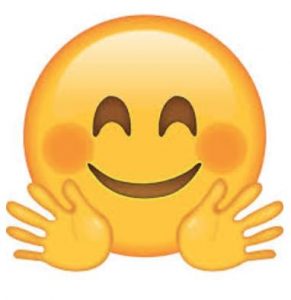 טיול 31052021